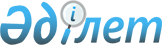 2020-2021 оқу жылына арналған білім беру бағдарламаларының топтары бөлінісінде жоғары және жоғары оқу орнынан кейінгі білімі бар кадрларды даярлауға мемлекеттік білім беру тапсырысын бөлу туралыҚазақстан Республикасы Білім және ғылым министрінің 2020 жылғы 18 мамырдағы № 210 бұйрығы. Қазақстан Республикасының Әділет министрлігінде 2020 жылғы 19 мамырда № 20661 болып тіркелді       "Білім туралы" 2007 жылғы 27 шілдедегі Қазақстан Республикасы Заңының 5-бабының 2-1) тармақшасына сәйкес және "Республикалық бюджеттен қаржыландырылатын білім беру ұйымдарында (Қарулы Күштер, басқа да әскерлер мен әскери құралымдар, сондай-ақ арнаулы мемлекеттік органдар үшін мамандар даярлауды жүзеге асыратын білім беру ұйымдарын қоспағанда) жоғары және жоғары оқу орнынан кейінгі, сондай-ақ техникалық және кәсіптік, орта білімнен кейінгі білімі бар мамандар даярлауға 2018-2019, 2019-2020, 2020-2021 оқу жылдарына арналған мемлекеттік білім беру тапсырысын бекіту туралы" Қазақстан Республикасы Үкіметінің 2018 жылғы 16 сәуірдегі № 199 қаулысын іске асыру мақсатында, сондай-ақ, 2019-2020 оқу жылына арналған білім беру бағдарламаларының топтары бөлінісінде жоғары және жоғары оқу орнынан кейінгі білімі бар кадрларды даярлауға мемлекеттік білім беру тапсырысын бөлу жөніндегі комиссия отырысының 2020 жылғы 30 сәуірдегі № 1 хаттамасының негізінде БҰЙЫРАМЫН:      1. Мыналар:       1) осы бұйрыққа 1-қосымшаға сәйкес 2020-2021 оқу жылына арналған білім беру бағдарламаларының топтары бөлінісінде жоғары білімі бар кадрларды даярлауға мемлекеттік білім беру тапсырысы;       2) осы бұйрыққа 2-қосымшаға сәйкес 2020-2021 оқу жылына магистрлерді даярлауға арналған мемлекеттік білім беру тапсырысы;       3) осы бұйрыққа 3-қосымшаға сәйкес 2020-2021 оқу жылына PhD докторларын даярлауға арналған мемлекеттік білім беру тапсырысы бөлінсін.      2. Қазақстан Республикасы Білім және ғылым министрлігінің Жоғары және жоғары оқу орнынан кейінгі білім департаменті Қазақстан Республикасының заңнамасында белгіленген тәртіппен:      1) осы бұйрықтың Қазақстан Республикасы Әділет министрлігінде мемлекеттік тіркелуін;      2) осы бұйрық ресми жарияланғаннан кейін бұйрықты Қазақстан Республикасы Білім және ғылым министрлігінің ресми интернет-ресурсында орналастыруды;      3) осы бұйрық мемлекеттік тіркеуден өткеннен кейін он жұмыс күні ішінде Қазақстан Респуликасы Білім және ғылым министрлігінің Заң қызметі департаментіне осы тармақтың 1), және 2) тармақшаларында көзделеген іс-шаралардың орындалуы туралы мәліметтерді ұсынуды қамтамасыз етсін.      3. Осы бұйрықтың орындалуын бақылау Қазақстан Республикасының Білім және ғылым вице-министрі М.М. Дәуленовке жүктелсін.      4. Осы бұйрық алғашқы ресми жарияланған күнінен кейін қолданысқа енгізіледі. 2020-2021 оқу жылына PhD докторларын даярлауға арналған мемлекеттік білім беру тапсырысы© 2012. Қазақстан Республикасы Әділет министрлігінің «Қазақстан Республикасының Заңнама және құқықтық ақпарат институты» ШЖҚ РМК      Қазақстан Республикасының
Білім және ғылым министрі      Қазақстан Республикасының
Білім және ғылым министрі      Қазақстан Республикасының
Білім және ғылым министріА. АймагамбетовҚазақстан Республикасы
Білім және ғылым министрінің
2020 жылғы 18 мамырдағы
№ 210 бұйрығына
3-қосымшаҚазақстан Республикасы
Білім және ғылым министрінің
2020 жылғы 18 мамырдағы
№ 210 бұйрығына
3-қосымшаҚазақстан Республикасы
Білім және ғылым министрінің
2020 жылғы 18 мамырдағы
№ 210 бұйрығына
3-қосымшаДаярлау бағытының коды және атауыБілім беру бағдарламасы тобының кодыБілім беру бағдарламалары тобының атауы202-2021 оқу жылы8D01 Педагогикалық ғылымдар8D01 Педагогикалық ғылымдар8D01 Педагогикалық ғылымдар8D01 Педагогикалық ғылымдар8D011 Педагогика және психологияD001Педагогика және психология258D012 Мектепке дейінгі тәрбиелеу және оқыту педагогикасыD002Мектепке дейінгі тәрбиелеу және оқыту педагогикасы408D013 Пәндік мамандандырылмаған мұғалімдерді даярлауD003Пәндік мамандандырылмаған мұғалімдерді даярлау208D014 Жалпы дамудың пәндік мамандандырылған мұғалімдерін даярлауD005Дене шынықтыру педагогтерін даярлау58D014 Жалпы дамудың пәндік мамандандырылған мұғалімдерін даярлауD008Кәсіптік оқыту педагогтерін даярлау08D015 Жаратылыстану пәндері бойынша мұғалімдер даярлауD010Математика педагогтерін даярлау408D015 Жаратылыстану пәндері бойынша мұғалімдер даярлауD011Физика педагогтерін даярлау408D015 Жаратылыстану пәндері бойынша мұғалімдер даярлауD012Информатика педагогтерін даярлау408D015 Жаратылыстану пәндері бойынша мұғалімдер даярлауD013Химия педагогтерін даярлау408D015 Жаратылыстану пәндері бойынша мұғалімдер даярлауD014Биология педагогтерін даярлау408D015 Жаратылыстану пәндері бойынша мұғалімдер даярлауD015География педагогтерін даярлау158D016 Гуманитарлық пәндер бойынша мұғалімдер даярлауD016Тарих педагогтерін даярлау208D017 Тілдер және әдебиет бойынша мұғалімдерді даярлауD017Қазақ тілі мен әдебиетінің педагогтерін даярлау308D017 Тілдер және әдебиет бойынша мұғалімдерді даярлауD018Орыс тілі мен әдебиетінің педагогтерін даярлау308D017 Тілдер және әдебиет бойынша мұғалімдерді даярлауD019Шет тілдері педагогтерін даярлау208D018 Әлеуметік педагогика және өзін-өзі тану мамандарын даярлауD020Әлеуметік педагогика және өзін-өзі тану мамандарын даярлау108D019 Арнайы педагогикаD021Арнайы педагогика30Барлығы4458D02 Өнер және гуманитарлық ғылымдар8D02 Өнер және гуманитарлық ғылымдар8D02 Өнер және гуманитарлық ғылымдар8D02 Өнер және гуманитарлық ғылымдар8D022 Гуманитарлық ғылымдарD050Философия және этика208D022 Гуманитарлық ғылымдарD051Дінтану және теология108D022 Гуманитарлық ғылымдарD053Тарих және археология308D022 Гуманитарлық ғылымдарD054Түркітану38D022 Гуманитарлық ғылымдарD055Шығыстану98D022 Гуманитарлық ғылымдарD052Исламтану58D023 Тілдер және әдебиетD056Аударма ісі, ілеспе аударма38D023 Тілдер және әдебиетD060Филология408D023 Тілдер және әдебиетD059Шетел филологиясы108D023 Тілдер және әдебиетD057Лингвистика108D023 Тілдер және әдебиетD058Әдебиет30Барлығы1708D03 Әлеуметтік ғылымдар, журналистика және ақпарат8D03 Әлеуметтік ғылымдар, журналистика және ақпарат8D03 Әлеуметтік ғылымдар, журналистика және ақпарат8D03 Әлеуметтік ғылымдар, журналистика және ақпарат8D031 Әлеуметтік ғылымдарD061Әлеуметтану258D031 Әлеуметтік ғылымдарD062Мәдениеттану108D031 Әлеуметтік ғылымдарD063Саясаттану және конфликтология308D031 Әлеуметтік ғылымдарD064Халықаралық қатынастар108D031 Әлеуметтік ғылымдарD065Аймақтану108D031 Әлеуметтік ғылымдарD066Психология108D032 Журналистика және ақпаратD067Журналистика и репортерское дело58D032 Журналистика және ақпаратD069Кітапхана ісі, ақпараттарды өңдеу және мұрағат ісі3Барлығы1038D04 Бизнес, басқару және құқық8D04 Бизнес, басқару және құқық8D04 Бизнес, басқару және құқық8D04 Бизнес, басқару және құқық8D041 Бизнес және басқаруD072Менеджмент және басқару108D041 Бизнес және басқаруD071Мемлекеттік және жергілікті басқару308D041 Бизнес және басқаруD070Экономика388D041 Бизнес және басқаруD073Аудит және салық салу58D041 Бизнес және басқаруD074Қаржы, банктік және сақтандыру ісі108D041 Бизнес және басқаруD075Маркетинг және жарнама58D042 ҚұқықD078Құқық20Барлығы1188D05 Жаратылыстану ғылымдары, математика және статистика8D05 Жаратылыстану ғылымдары, математика және статистика8D05 Жаратылыстану ғылымдары, математика және статистика8D05 Жаратылыстану ғылымдары, математика және статистика8D051 Биологиялық және сабақтас ғылымдарD080Биология508D051 Биологиялық және сабақтас ғылымдарD082Биотехнология358D051 Биологиялық және сабақтас ғылымдарD081Генетика108D051 Биологиялық және сабақтас ғылымдарD083Геоботаника108D052 Қоршаған ортаD084География108D052 Қоршаған ортаD085Гидрология88D052 Қоршаған ортаD086Метеорология108D052 Қоршаған ортаD087Қоршаған ортаны қорғау технологиясы208D052 Қоршаған ортаD088Гидрогеология және инженерлік геология208D053 Физикалық және химиялық ғылымдарD089Химия1008D053 Физикалық және химиялық ғылымдарD090Физика1108D054 Математика және статистикаD092Математика және статистика608D054 Математика және статистикаD093Механика20Барлығы5408D06 Ақпараттық-коммуникациялық технологиялар8D06 Ақпараттық-коммуникациялық технологиялар8D06 Ақпараттық-коммуникациялық технологиялар8D06 Ақпараттық-коммуникациялық технологиялар8D061 Ақпараттық-коммуникациялық технологияларD094Ақпараттық технологиялар1008D062 ТелекоммуникацияларD096Коммуникация және коммуникациялық технологиялар408D063 Ақпараттық қауіпсіздікD095Ақпараттық қауіпсіздік40Барлығы1808D07 Инженерлік, өңдеу және құрылыс салалары8D07 Инженерлік, өңдеу және құрылыс салалары8D07 Инженерлік, өңдеу және құрылыс салалары8D07 Инженерлік, өңдеу және құрылыс салалары8D071 Инженерия және инженерлік ісD097Химиялық инженерия және процестер708D071 Инженерия және инженерлік ісD101Материалтану және жаңа материалдар технологиясы408D071 Инженерия және инженерлік ісD099Энергетика және электр техникасы288D071 Инженерия және инженерлік ісD100Автоматтандыру және басқару208D071 Инженерия және инженерлік ісD103Механика және металл өңдеу308D071 Инженерия және инженерлік ісD102Роботты техника және мехатроника408D071 Инженерия және инженерлік ісD105Авиациалық техника және технологиялар38D071 Инженерия және инженерлік ісD107Ғарыштық инженерия128D071 Инженерия және инженерлік ісD108Наноматериалдар және нанотехнологиялар358D071 Инженерия және инженерлік ісD109Мұнай және кен геофизикасы208D071 Инженерия және инженерлік ісD098Жылу энергетикасы168D071 Инженерия және инженерлік ісD104Көлік, көліктік техника және технология108D072 Өндірістік және өңдеу салаларыD111Азық-түлік өнімдерінің өндірісі158D072 Өндірістік және өңдеу салаларыD114Тоқыма: киім, аяқ киім және былғары бұйымдары58D072 Өндірістік және өңдеу салаларыD119Фармацевтикалық өндіріс технологиясы308D072 Өндірістік және өңдеу салаларыD121Геология258D072 Өндірістік және өңдеу салаларыD117Металлургиялық инженерия258D072 Өндірістік және өңдеу салаларыD116Тау-кен инженериясы328D072 Өндірістік және өңдеу салаларыD115Мұнай инженериясы158D073 Сәулет және құрылысD122Сәулет158D073 Сәулет және құрылысD123Геодезия158D073 Сәулет және құрылысD124Құрылыс158D073 Сәулет және құрылысD125Құрылыс материалдарының, бұйымдарының және құрастырылымдарының өндірісі108D073 Сәулет және құрылысD128Жерге орналастыру108D074 Су шаруашылығыD129Гидротехникалық құрылыс58D075 Стандарттау, сертификаттау және метрология (салалар бойынша)D130Стандарттау, сертификаттау және метрология (салалар бойынша)7Барлығы5488D08 Ауыл шаруашылығы және биоресурстар8D08 Ауыл шаруашылығы және биоресурстар8D08 Ауыл шаруашылығы және биоресурстар8D081 АгрономияD131Өсімдік шаруашылығы408D082 Мал шаруашылығыD132Мал шаруашылығы108D083 Орман шаруашылығыD133Орман шаруашылығы58D084 Балық шаруашылығыD134Балық шаруашылығы38D087 АгроинженерияD135Ауыл шаруашылығын энергиямен қамтамасыз ету58D087 АгроинженерияD136Автокөлік құралдары58D086 Су ресурстары және суды пайдалануD137Су ресурстары және суды пайдалану15Барлығы838D09 Ветеринария8D09 Ветеринария8D09 Ветеринария8D09 Ветеринария8D091 ВетеринарияD138Ветеринария25Барлығы258D11 Қызмет көрсету8D11 Қызмет көрсету8D11 Қызмет көрсету8D11 Қызмет көрсету8D111 Қызмет көрсету саласыD143Туризм58D112 Гигиена және өндірісте еңбекті қорғауD146Санитарлық-профилактикалық іс-шаралар58D113 Көлік қызметтеріD147Көлік қызметі38D113 Көлік қызметтеріD148Логистика сала бойынша58D114 Әлеуметтік қамсыздандыруD149Әлеуметтік жұмыс10Барлығы28Жиыны2240"Назарбаев Университеті" ДБҰ115Жиыны2355